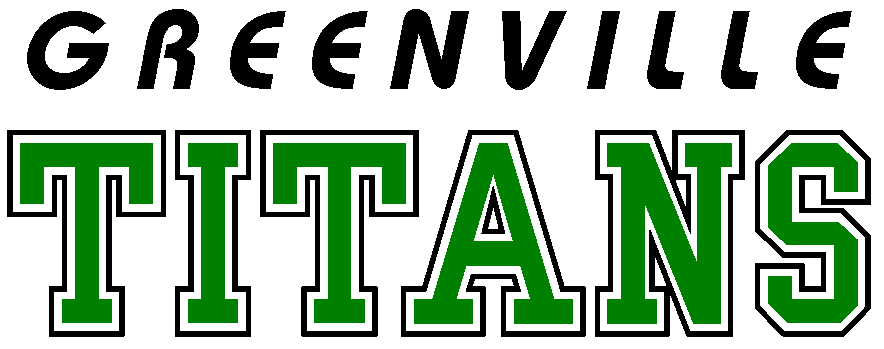 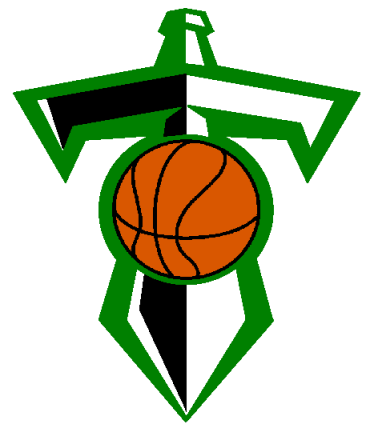 Player Prospect Information SheetSend via email to greenville.titans.basketball@gmail.comSchool:			_______________________Coach:			_______________________Player Name:		_______________________Position:			_______________________Height:			_______________________Weight:			_______________________ACT/SAT Score(s):	_______________________Email:			_______________________Phone:			_______________________